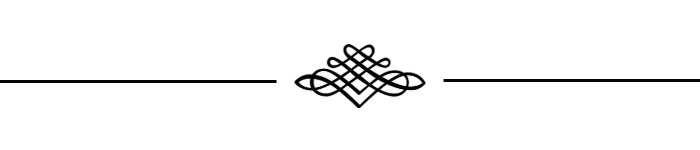 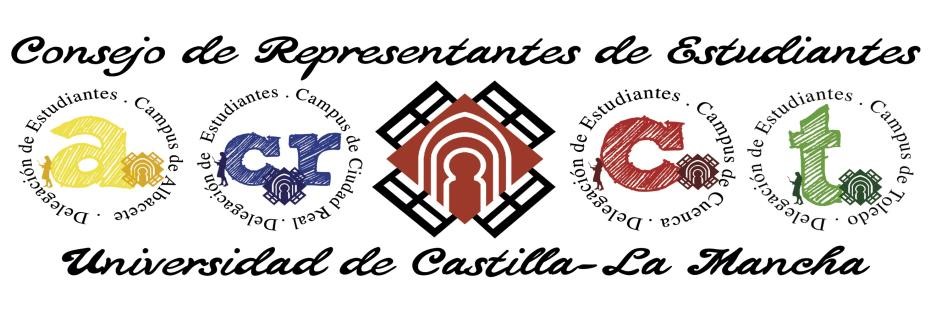 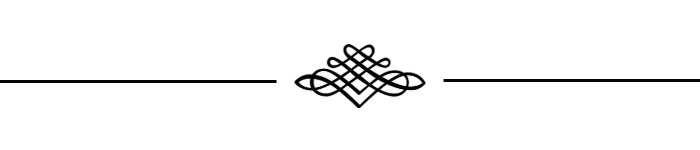 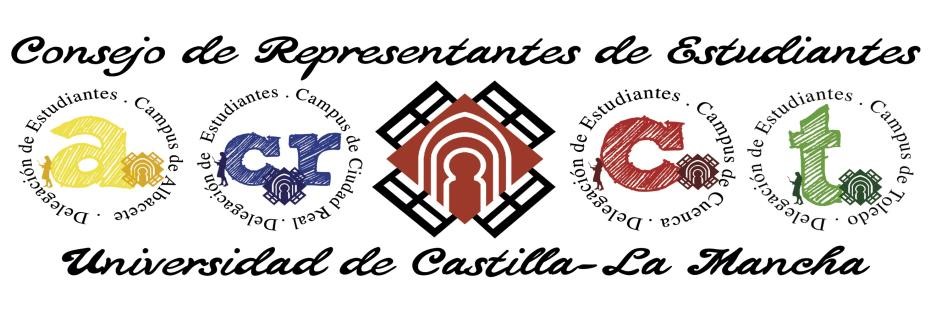 En_________________ a ___de____________ de 20       El/La Solicitante Fdo:______________________________ Sr. Delegado de Estudiantes de la Universidad de Castilla- La Mancha Los datos recogidos mediante este impreso serán incorporados a un fichero de datos que esta universidad tiene inscrita en el Registro de la Agencia Española de Protección de Datos, pudiendo el interesado ejercer ante esta universidad los derechos de acceso, cancelación y oposición, todo lo cual se informa en cumplimiento de la Ley Orgánica 3/2018, de Protección de datos de carácter Personal. 	1. DATOS PERSONALES Y DE CONTACTO: 	 Nombre y Apellidos: _____________________________________________________DNI: _________________   Centro: _________________________________________      Teléfono:______________ Cargo: ____________________________________Correo Electrónico: ____________________________ Campus: __________________ 	 	2. EXPONE Y SOLICITA PARA SU RESOLUCIÓN: 